TERMS OF REFERENCE FOR INDIVIDUAL CONSULTANTTERMS OF REFERENCE (to be completed by Hiring Office)THE ADMINISTRATIVE ASSISTANT NATIONAL CONSULTANCYTERMS OF REFERENCE (to be completed by Hiring Office)THE ADMINISTRATIVE ASSISTANT NATIONAL CONSULTANCYTERMS OF REFERENCE (to be completed by Hiring Office)THE ADMINISTRATIVE ASSISTANT NATIONAL CONSULTANCYTERMS OF REFERENCE (to be completed by Hiring Office)THE ADMINISTRATIVE ASSISTANT NATIONAL CONSULTANCYHiring Office:Hiring Office:UNFPA Bangladesh, Cox’s BazarUNFPA Bangladesh, Cox’s BazarPurpose of consultancy:Purpose of consultancy:The Administrative Assistant National Consultant provides administrative and financial support to the office as well as performing other organizational responsibilities. The Administrative Assistant National Consultant in Cox’s Bazar, Bangladesh is part of the Operations team. S/he reports to the Cox’s Bazar Operations Specialist and is guided by the International Operations Manager in Dhaka CO.  Internal contacts include the Programme Units, M&E Unit, and Operations Team of UNFPA Country and Sub offices.  External contacts include beneficiaries, UNFPA Implementing Partners, other UN agencies, humanitarian/development partners, CSOs/NGOs, government officials, academia/ researchers, mass media and other partners active in Cox’s Bazar.The Administrative Assistant National Consultant provides administrative and financial support to the office as well as performing other organizational responsibilities. The Administrative Assistant National Consultant in Cox’s Bazar, Bangladesh is part of the Operations team. S/he reports to the Cox’s Bazar Operations Specialist and is guided by the International Operations Manager in Dhaka CO.  Internal contacts include the Programme Units, M&E Unit, and Operations Team of UNFPA Country and Sub offices.  External contacts include beneficiaries, UNFPA Implementing Partners, other UN agencies, humanitarian/development partners, CSOs/NGOs, government officials, academia/ researchers, mass media and other partners active in Cox’s Bazar.Scope of work:(Description of services, activities, or outputs)Scope of work:(Description of services, activities, or outputs)The Administrative Assistant National Consultant will be based in the Sub Office-Cox’s Bazar of UNFPA Bangladesh, to provide the direct support to the office for effective and efficient administrative support, support in fleet management to UNFPA Sub Office-Cox’s Bazar.  Under the overall supervision and guidance of Head of Sub Office, the position directly reports to Sub-Office Operations Specialist.•	Support in organizing travel arrangements and provide protocol support services as required to the personnel of Sub Office, visiting humanitarian and surge members and consultants.  •	Support in vehicle management, maintain driver roster, inventory management.•	Support in booking of accommodation for the incoming visitors and consultants. •	Support in organizing travel arrangements i.e. travel authorization for the field trips, ticketing, security clearance as and when necessary, transports, etc•	Support in organizing events for the UNFPA Sub office. •	Enters Requisitions for CXB office •	Support in monthly, quarterly, year-end closure process.  •	Carry out any other duties as may be required by UNFPA leadership.The Administrative Assistant National Consultant will be based in the Sub Office-Cox’s Bazar of UNFPA Bangladesh, to provide the direct support to the office for effective and efficient administrative support, support in fleet management to UNFPA Sub Office-Cox’s Bazar.  Under the overall supervision and guidance of Head of Sub Office, the position directly reports to Sub-Office Operations Specialist.•	Support in organizing travel arrangements and provide protocol support services as required to the personnel of Sub Office, visiting humanitarian and surge members and consultants.  •	Support in vehicle management, maintain driver roster, inventory management.•	Support in booking of accommodation for the incoming visitors and consultants. •	Support in organizing travel arrangements i.e. travel authorization for the field trips, ticketing, security clearance as and when necessary, transports, etc•	Support in organizing events for the UNFPA Sub office. •	Enters Requisitions for CXB office •	Support in monthly, quarterly, year-end closure process.  •	Carry out any other duties as may be required by UNFPA leadership.Duration and working schedule:Duration and working schedule:6 months6 monthsPlace where services are to be delivered:Place where services are to be delivered:Cox’s Bazar office depending on the “return to office” arrangements in place at the time of consultancyCox’s Bazar office depending on the “return to office” arrangements in place at the time of consultancyDelivery dates and how work will be delivered (e.g. electronic, hard copy etc.):Delivery dates and how work will be delivered (e.g. electronic, hard copy etc.):The work is delivered on a daily basis in electronic and hard copyThe work is delivered on a daily basis in electronic and hard copyMonitoring and progress control, including reporting requirements, periodicity format and deadline:Monitoring and progress control, including reporting requirements, periodicity format and deadline:Monitoring and progress control is conducted on a daily basis and in accordance with the standard operating proceduresMonitoring and progress control is conducted on a daily basis and in accordance with the standard operating proceduresSupervisory arrangements: Supervisory arrangements: Consultant will be directly reporting to operations specialist and closely work with operations and program unitsConsultant will be directly reporting to operations specialist and closely work with operations and program unitsExpected travel:Expected travel:nonenoneRequired expertise, qualifications and competencies, including language requirements:Required expertise, qualifications and competencies, including language requirements:Education:  Bachelor degree in Social science, Business Administration, ManagementKnowledge and Experience: •	6 years of relevant professional experience in the areas administration with the experience of fleet management, administrative support in a public or private sector.•	Previous experience in the UN an advantage•	Proficiency in current office software applicationsLanguages: Fluency in oral and written both in English and BanglaProven ability to manage data, provide logistical support, manage documents, correspondence and reports, information and workflows. Competency in planning and organizing.Education:  Bachelor degree in Social science, Business Administration, ManagementKnowledge and Experience: •	6 years of relevant professional experience in the areas administration with the experience of fleet management, administrative support in a public or private sector.•	Previous experience in the UN an advantage•	Proficiency in current office software applicationsLanguages: Fluency in oral and written both in English and BanglaProven ability to manage data, provide logistical support, manage documents, correspondence and reports, information and workflows. Competency in planning and organizing.Inputs / services to be provided by UNFPA or implementing partner (erg support services, office space, equipment), if applicable:Inputs / services to be provided by UNFPA or implementing partner (erg support services, office space, equipment), if applicable:Office space and required computer equipmentOffice space and required computer equipmentOther relevant information or special conditions, if any:Other relevant information or special conditions, if any:Payment Instruction: Payment Instruction: The Consultant will be paid on a monthly basis upon satisfactory approval of the supervisor. The Consultant will be paid on a monthly basis upon satisfactory approval of the supervisor. Level of the Consultant:  Level of the Consultant:  Commensurable to the qualification and experience of the selected Consultant as per the IC guideline.Commensurable to the qualification and experience of the selected Consultant as per the IC guideline.Other relevant information or special conditions, if any:Other relevant information or special conditions, if any:Working arrangement will be 40 hours/week Working arrangement will be 40 hours/week COACOACOA: BGD09OPS-HUM_POSTS_AUB10COA: BGD09OPS-HUM_POSTS_AUB10Application instruction: Applicants with the required qualifications and experience stated above (required expertise, qualifications and competencies, including language requirements) should submit a copy of curriculum vitae (CV) with a cover letter. Please send your application electronically to dedicated email addresses of: unfpabangladesh@unfpa.orgNote: Only those candidates who meet all qualifications and experience will be contacted for further consideration. Female candidates are encouraged to apply. The application deadline is 10 May 2021.Application instruction: Applicants with the required qualifications and experience stated above (required expertise, qualifications and competencies, including language requirements) should submit a copy of curriculum vitae (CV) with a cover letter. Please send your application electronically to dedicated email addresses of: unfpabangladesh@unfpa.orgNote: Only those candidates who meet all qualifications and experience will be contacted for further consideration. Female candidates are encouraged to apply. The application deadline is 10 May 2021.Application instruction: Applicants with the required qualifications and experience stated above (required expertise, qualifications and competencies, including language requirements) should submit a copy of curriculum vitae (CV) with a cover letter. Please send your application electronically to dedicated email addresses of: unfpabangladesh@unfpa.orgNote: Only those candidates who meet all qualifications and experience will be contacted for further consideration. Female candidates are encouraged to apply. The application deadline is 10 May 2021.Application instruction: Applicants with the required qualifications and experience stated above (required expertise, qualifications and competencies, including language requirements) should submit a copy of curriculum vitae (CV) with a cover letter. Please send your application electronically to dedicated email addresses of: unfpabangladesh@unfpa.orgNote: Only those candidates who meet all qualifications and experience will be contacted for further consideration. Female candidates are encouraged to apply. The application deadline is 10 May 2021.Signature of the Requesting Officer: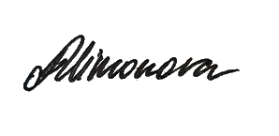 Name and Designation: Victoria Filimonova, Operation Specialist, UNFPA, Cox’s Bazar                                                                Date: 06.04.2021    Signature of the Requesting Officer:Name and Designation: Victoria Filimonova, Operation Specialist, UNFPA, Cox’s Bazar                                                                Date: 06.04.2021    Signature of the Requesting Officer:Name and Designation: Victoria Filimonova, Operation Specialist, UNFPA, Cox’s Bazar                                                                Date: 06.04.2021    Signature of the Requesting Officer:Name and Designation: Victoria Filimonova, Operation Specialist, UNFPA, Cox’s Bazar                                                                Date: 06.04.2021    Endorsed By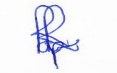 Name and Designation: Roselidah Raphael, Head of Sub Officer, UNFPA, Cox’s BazarDate: 21st April, 2021Endorsed ByName and Designation: Roselidah Raphael, Head of Sub Officer, UNFPA, Cox’s BazarDate: 21st April, 2021Endorsed ByName and Designation: Roselidah Raphael, Head of Sub Officer, UNFPA, Cox’s BazarDate: 21st April, 2021Endorsed ByName and Designation: Roselidah Raphael, Head of Sub Officer, UNFPA, Cox’s BazarDate: 21st April, 2021Approved byName and Designation: Asa Torkelsson, Country Representative, UNFPA, BangladeshDate: 21 April 2021Approved byName and Designation: Asa Torkelsson, Country Representative, UNFPA, BangladeshDate: 21 April 2021Approved byName and Designation: Asa Torkelsson, Country Representative, UNFPA, BangladeshDate: 21 April 2021Approved byName and Designation: Asa Torkelsson, Country Representative, UNFPA, BangladeshDate: 21 April 2021